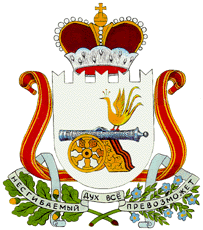 СОВЕТ ДЕПУТАТОВ РУХАНСКОГО СЕЛЬСКОГО ПОСЕЛЕНИЯ ЕРШИЧСКОГО РАЙОНА СМОЛЕНСКОЙ ОБЛАСТИРЕШЕНИЕот 09.01.2019 №4Об утверждении порядкаосвобождения от должности Главы муниципального образованияРуханского сельского поселения Ершичского района Смоленской области в связи с утратой доверияРуководствуясь частями 1 и 2 статьи 131 Федерального закона от 
25 декабря 2008 года № 273-ФЗ «О противодействии коррупции», 
статьей 74 Федерального закона от 6 октября 2003 года № 131-ФЗ «Об общих принципах организации местного самоуправления в Российской Федерации», Уставом муниципального образования Руханского сельского поселения Ершичского района Смоленской области, Совет депутатов Руханского сельского поселения Ершичского района Смоленской области РЕШИЛ:1. Утвердить Порядок освобождения от должности Главы муниципального образования Руханского сельского поселения Ершичского района Смоленской области в связи с утратой доверия (прилагается).2. Настоящее решение вступает в силу с момента подписания и подлежит размещению на официальном сайте Администрации Руханского сельского поселения Ершичского района Смоленской области в информационно-телекоммуникационной сети «Интернет».Глава муниципального образованияРуханского сельского поселенияЕршичского района Смоленской области					М.В.ПядинУТВЕРЖДЕНрешением Совета депутатовРуханского сельского поселенияЕршичского района Смоленской областиот 09.01.2019 г. № 4ПОРЯДОКОСВОБОЖДЕНИЯ ОТ ДОЛЖНОСТИ ГЛАВЫ МУНИЦИПАЛЬНОГО ОБРАЗОВАНИЯРУХАНСКОГО СЕЛЬСКОГО ПОСЕЛЕНИЯ ЕРШИЧСКОГО РАЙОНА СМОЛЕНСКОЙ ОБЛАСТИВ СВЯЗИ С УТРАТОЙ ДОВЕРИЯ1. Настоящий Порядок в соответствии с Федеральным законом
от 25 декабря 2008 года № 273-ФЗ «О противодействии коррупции»
(далее – Федеральный закон № 273-ФЗ), Федеральным законом
от 6 октября 2003 года № 131-ФЗ «Об общих принципах организации местного самоуправления в Российской Федерации» (далее – 
Федеральный закон № 131-ФЗ), Уставом муниципального образования Руханского сельского поселения Ершичского района Смоленской области, устанавливает порядок освобождения от должности Главы муниципального образования Руханского сельского поселения Ершичского района Смоленской области (далее – глава муниципального образования) в связи с утратой доверия (далее – освобождение от должности).2. Освобождение от должности главы муниципального образования осуществляется в порядке, установленном статьей 741 Федерального закона 
№ 131-ФЗ, с учетом особенностей, предусмотренных настоящим Порядком.3. Решение Совета депутатов Руханского сельского поселения Ершичского района Смоленской области (далее – представительный орган) об освобождении от должности главы муниципального образования принимается при наличии случаев, предусмотренных частями 1 и 2 статьи 13 Федерального закона № 273-ФЗ.4. Инициатива депутатов представительного органа об освобождении от должности главы муниципального образования выдвигается в случае поступления в представительный орган информации о наличии случаев, предусмотренных частями 1,2 (за исключением случая представления главой муниципального образования заведомо недостоверных или неполных сведений о своих доходах, об имуществе и обязательствах имущественного характера, а также о доходах, об имуществе и обязательствах имущественного характера своих супруги (супруга) и несовершеннолетних детей) статьи 131Федерального закона № 273-ФЗ, представленной в письменном виде:1) правоохранительными органами, иными государственными органами, органами местного самоуправления и их должностными лицами, иными организациями, созданными Российской Федерацией на основании федеральных законов, организациями, создаваемыми для выполнения задач, поставленных перед федеральными государственными органами;2) должностными лицами подразделений кадровых служб органов государственной власти Смоленской области, иных государственных органов Смоленской области по профилактике коррупционных и иных правонарушений либо должностными лицами кадровых служб указанных органов, ответственными за работу по профилактике коррупционных и иных правонарушений, должностными лицами подразделения по профилактике коррупционных и иных правонарушений аппарата Губернатора Смоленской области и Правительства Смоленской области;3) постоянно действующими руководящими органами политических партий и зарегистрированных в соответствии с законом иных общероссийских общественных объединений, не являющихся политическими партиями, а также региональных отделений политических партий, межрегиональных и региональных общественных объединений;4) Общественной палатой Российской Федерации, Общественной палатой Смоленской области и общественными палатами муниципальных образований Смоленской области;5) общероссийскими и региональными средствами массовой информации.Информация анонимного характера не может служить основанием для выдвижения инициативы депутатов представительного органа об освобождении от должности главы муниципального образования.5. Инициатива Губернатора Смоленской области об освобождении от должности главы муниципального образования считается выдвинутой в случае поступления в представительный орган обращения Губернатора Смоленской области об освобождении от должности главы муниципального образования в случаях, предусмотренных частями 1, 2 (за исключением случая представления главой муниципального образования заведомо недостоверных или неполных сведений о своих доходах, об имуществе и обязательствах имущественного характера, а также о доходах, об имуществе и обязательствах имущественного характера своих супруги (супруга) и несовершеннолетних детей) статьи 131 Федерального закона № 273-ФЗ. 6. Инициатива депутатов представительного органа об освобождении от должности главы муниципального образования, выдвинутая не менее чем одной третью от установленной численности депутатов представительного органа, оформляется в порядке, установленном муниципальным правовым актом, определяющим организацию работы представительного органа, в виде обращения, которое вносится в представительный орган (далее – обращение). Указанное обращение вносится вместе с проектом решения представительного органа об освобождении от должности главы муниципального образования.7. Должностное лицо, ответственное за прием и регистрацию документов в представительном органе (далее – уполномоченное должностное лицо), регистрирует обращение, обращение Губернатора Смоленской области в день их поступления в представительный орган (далее – день внесения), в соответствии с правилами делопроизводства, установленными в представительном органе.8. Губернатор Смоленской области уведомляется представительным органом об инициативе депутатов представительного органа об освобождении от должности главы муниципального образования. Глава муниципального образования уведомляется представительным органом об инициативе депутатов представительного органа или Губернатора Смоленской области об освобождении его от должности. Губернатор Смоленской области уведомляется представительным органом путем направления копии обращения через организацию почтовой связи.Глава муниципального образования уведомляется представительным органом путем направления копии обращения, копии обращения Губернатора Смоленской области через организацию почтовой связи. Глава муниципального образований может быть уведомлен также путем вручения копии обращения, копии обращения Губернатора Смоленской области лично под подпись. Глава муниципального образования и Губернатор Смоленской области уведомляются представительным органом не позднее дня, следующего за днем внесения обращения, обращения Губернатора Смоленской области в представительный орган. Направление (вручение) копии обращения, копии обращения Губернатора Смоленской области главе муниципального образования и Губернатору Смоленской области обеспечивается уполномоченным должностным лицом.9. Уполномоченное должностное лицо не позднее рабочего дня, следующего за днем внесения обращения, обращения Губернатора Смоленской области, передает их на рассмотрение председателю представительного органа.Председатель представительного органа (заместитель председателя представительного органа) в порядке и в сроки, установленные муниципальным правовым актом, определяющим организацию работы представительного органа, передает обращение, обращение Губернатора Смоленской области на предварительное рассмотрение Совету депутатов Руханского сельского поселения Ершичского района Смоленской области (далее – уполномоченный орган).10. Предварительное рассмотрение обращения, обращения Губернатора Смоленской области осуществляется уполномоченным органом в течение
30 календарных дней со дня внесения обращения, обращения Губернатора Смоленской области в представительный орган в порядке, установленном муниципальным правовым актом, определяющим организацию работы представительного органа. При предварительном рассмотрении обращения, обращения Губернатора Смоленской области об освобождении от должности главы муниципального образования уполномоченный орган (его должностные лица) вправе запрашивать у главы муниципального образования пояснения, проводить с ним беседу, а также направлять в соответствии с законодательством Российской Федерации запросы в государственные органы, органы местного самоуправления и организации.11.Рассмотрение обращения, обращения Губернатора Смоленской области на заседании представительного органа осуществляется в течение одного месяца со дня внесения обращения, обращения Губернатора Смоленской области в представительный орган. В указанный срок входит срок предварительного рассмотрения обращения, обращения Губернатора Смоленской области.Рассмотрение обращения осуществляется с учетом мнения Губернатора Смоленской области. 12. По результатам рассмотрения обращения, обращения Губернатора Смоленской области представительный орган принимает одно из следующих решений:1) решение об освобождении от должности главы муниципального образования;2) решение об отклонении обращения, обращения Губернатора Смоленской области.13. При принятии решения об освобождении от должности главы муниципального образования учитываются характер совершенного коррупционного правонарушения, обстоятельства, при которых оно совершено, соблюдение главой муниципального образования других запретов и ограничений и обязанностей, установленных в целях противодействия коррупции, а также предшествующие результаты исполнения им своих полномочий.14. При рассмотрении обращения, обращения Губернатора Смоленской области и принятии решения представительным органом должны быть обеспечены:1) получение главой муниципального образования уведомления о дате и месте проведения соответствующего заседания представительного органа, а также ознакомление с обращением, обращением Губернатора Смоленской области и с проектом решения об освобождении его от должности в срок не позднее 7 рабочих дней до даты соответствующего заседания представительного органа;2) предоставление возможности дать депутатам представительного органа объяснения по поводу обстоятельств, выдвигаемых в качестве основания для освобождения главы муниципального образования от должности.15. В решении об освобождении от должности главы муниципального образования в качестве основания освобождения от должности указывается соответствующий случай, установленный пунктами 1–5 части 1, частью 2 статьи 131 Федерального закона № 273-ФЗ.16. Основанием для отклонения обращения, обращения Губернатора Смоленской области является отсутствие факта коррупционного правонарушения, установленного пунктами 1–5 части 1, частью 2 статьи 131 Федерального закона № 273-ФЗ.17. Решение представительного органа об освобождении от должности главы муниципального образования считается принятым, если за него проголосовало не менее двух третей от установленной численности депутатов представительного органа.18. Решение представительного органа муниципального образования об освобождении от должности главы муниципального образования подписывается председателем представительного органа.19. В случае, если глава муниципального образования не согласен с решением представительного органа об освобождении его от должности, он вправе в письменном виде изложить свое особое мнение.20. Уполномоченное должностное лицо вручает главе муниципального образования, в отношении которого принято решение об освобождении от должности, копию указанного решения под подпись в течение 3 рабочих дней со дня принятия решения представительного органа.Если глава муниципального образования отказывается от получения копии указанного решения под подпись, то об этом уполномоченным должностным лицом составляется соответствующий акт.21. В случае, если инициатива депутатов представительного органа или Губернатора Смоленской области об освобождении от должности главы муниципального образования отклонена представительным органом, вопрос об освобождении от должности главы муниципального образования может быть вынесен на повторное рассмотрение представительного органа не ранее чем через 2 месяца со дня проведения заседания представительного органа, на котором рассматривался указанный вопрос.22. Лицо, замещавшее должность главы муниципального образования, вправе обжаловать решение о его освобождении от должности в порядке, установленном законодательством.23. Решение представительного органа об освобождении от должности главы муниципального образования подлежит официальному опубликованию (обнародованию) не позднее чем через 5 календарных дней со дня его принятия. В случае, если глава муниципального образования в письменном виде изложил свое особое мнение по вопросу освобождения его от должности, оно подлежит опубликованию (обнародованию) одновременно с указанным решением представительного органа.24. Сведения о применении к главе муниципального образования взыскания в виде освобождения от должности в связи с утратой доверия за совершение коррупционного правонарушения, установленного пунктами 1–5 части 1, частью 2 статьи 131 Федерального закона № 273-ФЗ, направляются представительным органом для включения в реестр лиц, уволенных в связи с утратой доверия за совершение коррупционного правонарушения, в порядке, установленном федеральным законодательством.